                                                        JEGYZŐKÖNYVTárgy: Balatonberényi Magyar Tenger Vizisport Egyesület 2012 évi rendes KözgyüléseHely: Balatonberényi Polgármesteri Hivatal, kis Tanácsterem          Balatonmberény, Kossuth tér 1.Ideje: 2012. augusztus 18. 10:00 óraJelen vannak: Jelenléti iv szerint  41 fő.  (1.sz. Melléklet)Dr.Kreka László elnök bejelenti a Közgyülés határozatképtelenségét és a meghivóban rögzitett uj időpontra  elnapolja a Közgyülést.  Az ily módon megismételt Közgyülés az Alapszabály II. Fejezet 1. pontja alapján már határozatképes és az Elnök a 41 jelenlévő taggal, 10:30-kor megnyitja.Dr. Kreka László elnök köszönti a megjeleneket.A Közgyülés  jelen lévő tagjai  egy perces néma felállással adóznak Garab Károly és Schveiger Mihály tagtársaink emlékének, akik a közelmultban hunytak el.A Közgyülés Kerényi Istvánt mint jkv. vezetőt valamint  Ecker Zoltánt  és  Magyar Istvánt         mint jkv. hitelesitőket egyhangulag jóváhagyja.Elnöki beszámoló, Dr. Kreka László: (2.sz.melléklet)Kiegészités: Az idei hatósági (vizirendészet) ellenörzés is  a kikötőt és a szükséges engedélyeket renben találta, pótlandó a kikötöi rend közzététele ill. kifüggesztése a kikötőben, mely tartalmazza a pecázási/horgászási tilalmat a kikötő egész területére      4)   Pénzügyi beszámoló, Tikos László:  (3.sz.melléklet)5)   Pénzügyi Ellenörző Bizottság (PEB) beszámoló Lepp László (4 sz. melléklet)6)   Uj tagfelvételi kérelmek:            Dér Ferenc             Gyimes Gyula            Kovács Imre            Palacskó Zoltán            Rádi Adrienn           Szávics Gyula           Zsohár József          Andricza Ferenc          Garab Mária (Garab Károly örököse)7) Hozzászólások:Kámán János. Félreérthető, hány bankban ill bankszámlán van az Egyesület pénze lekötve? –Csak egy!Ifi Géza tiszteletes: a fenyvesi magas és alacsony vizállás következményei,a fenyvesi templomban misét tart két elhunyt tagtársunk lelki üdvéértSzécsényi Lajos: a parti party elmaradásának az oka egyszerü félreértés volt.Szávics Gyula: Gyenesdiáson márc. 31-ig kell tagdijat fizetni, aki nem fizet időben, annak a helyét kiadják másnak, pecások által a vizben hagyott pecazsinórok veszélyesek a motorok hajtócsavarjaira, pecázni tilos minden balatoni kikötőben.Vámos Csaba: köszönet Neki a bójákrt., vállalja egy egyesületi WEB lap készitését és ápolását, a fenntartási dij kb.:25eFt., a kikötőhelyekért sorba álló tagok helyhezjutásában a felvétel időpontja döntsön.Döme Péter:engedélyezni kellene a hátsó részen is a parkolást.Berta Ottó. sok a hinárMagyar István :illegális személyek (nem tagok)sólya, pakoló használata, szigorubb ellenörzés, turazók vizes blokk használata, a sóját és környékét a daruzás céljára szabadon kell hagyni.Lepp László, ne csináljunk perközösséget, a tagdijfizetéskor uj kulcs,, Idegeneknek tilos” táblák kihelyezése, kikötő biztonságának növelése, motorok számára biztos tárolóhely kialakitásaEckert Zoltán: nehezen v.nem másolható sorompókulcsok használata, kikötöi széljelzőHatározatok:2012/1  Vezetőségi, pénzügyi,  beszámolók és PEB jelentés elfogadása2012/2  A 11 nemfizető tag befizetéseinek ill. azonositásának tisztázása 1 héten belül. Felelős: titkár, PEB elnök2012/3   Taar Benjámin lemondása tagságáról, elfogadva, Virág János kizárása, többszöri felszólitás ellenére sem rendezte tagdijelmaradását2012/4   Pályázatok benyujthatósága érdekében 2012 dec.31-vel az Egyesület áttér a kettős könyvelésre. Gazdasági vezető továbbra is Tikos László, a kettős könyvelésre alkalmas céget kell keresni. Felelősök: Tikos L., Zsiborács Z. A mindenkori gazdasági vezető költségtéritése 60.000Ft, utiköltség, telefon elszámolása számlák ellenében további 60.000Ft értékig.2012/5  Kikötőfejlesztés: A koncepció, az, hogy a marásig köszórással biztositani a  mindenkori vizállástól függetlenül a kihajózást. A korábbi tervek frissitése, egyeztetés a vizügyi hatóságokkal,, pályázatok és pályázatiró keresése. Felelős: Tóth Béla2012/6  WEB lap készitése, MTVE domain névvel. A tervezet bemutatása a vezetőségnek a következő vezetői ülésen. Felelős:  Vámos Csaba.2012/7  A jkv. 6. pontja alatt felsorolt uj tagjelölteket a Közgyülés egyhangu szavazással tagjai sorába felvette. A mindenkori felszabaduló kikötőhelyeket a regisztrációk befizetésének sorrendjében kell kiadni.2012/8  A parti stégek a szezonzárás utáni felszedése, a kikötő kotrasra kerül.  Az Egyesületi tulajdoni uj stégek behelyezése, felállitása 2013 apr 30.ig. Ezzel egyidejüleg a kikötőhelyek ujraosztása, az eddigi elhelyezések lehető legkisebb megbolygatásával. A sólya melletti nyugati oldalon daruzásra és hatósági kikötésre megfelelő méretü helyet szabadon kell hagyni. Felelős: Zsiborács Zoltán titkár, kikötőgondnok.2012/9  A szabadstrand felé ill a keleti oldalon uj parkolótáblák, ill a kikötő belépési pontjain „Idegeneknek tilos” valamint az uj kikötörendnek megfelelően a „Horgászás minden formája a kikötő teljes területén tilos” táblák kihelyezése. Felelős: Zsiborács Zoltán kikötőgondnok2012/10  Tagdijemelés: átlagosan 10%-os emelés, csónakosoknak 18eFt-ról 20eFt-ra, vitorlásoknak 30eFt-ról 33eFt-ra. Ezt a határozatot 12 NEM, 22 IGEN, 1 tartózkodás szótöbbséggel fogadta el a tagság.                                                               k.m.f.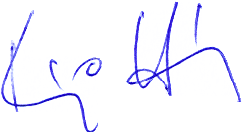 ...................................................                                                   ..........................................  Dr. Kreka László elnök                                                                 Kerényi István jkv. vezető Jkv. hitelesitők..............................................                                         ..................................................Eckert Zoltán                                                                           Magyar István